LINDON BENNETT SCHOOL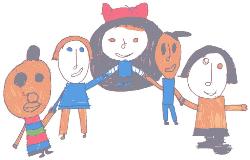 CLASSROOM SUPPORT ASSISTANT WITH PROVEN EXPERIENCE OF EXPERTISE IN EFFECTIVE POSITIVE BEHAVIOUR INTERVENTIONRequired as soon as possibleEYFS / ASD / SLD / PMLD32 ½ hours per week term time only plus training days (39 weeks per year) Scale 4 pro-rata for the number of hours/weeks worked. (Actual Annual Salary £21,634)ARE YOU FUN, INSPIRING, MOTIVATED AND LOOKING FOR A NEW CHALLENGE?Lindon Bennett School is a recently fully refurbished and expanding purpose built SEND primary school providing an exciting, innovative and personalised curriculum for all pupils who have either severe or profound learning difficulties, many of whom also have a diagnosis of Autism.To meet the individual needs of our pupils, classes are small and you will work closely alongside a class teacher and other support staff.
We celebrate each child’s unique abilities and achievements in a creative and supportive environment.We are looking to appoint highly motivated and enthusiastic classroom assistants with a real passion for, and commitment to working with children with complex learning needs and associated challenging behaviours. You will provide support, on a one to one basis and/or as part of a team for chikdren who show challenging behaviours. We follow a positive behaviour intervention approach and you will need to be proactive in supporting the pupil in a positive manner.You will have experience of working with primary aged children who have challenging behaviour, ideally those with severe learning difficulties. You will be Team Teach trained or hold a similar qualification. This can be a challenging role and you will need to be calm and resilient, and able to build positive relationships with the children. You will either hold, be in the process of undertaking or be willing to undertake an NVQ2 in supporting teaching and learning in the classroom (or any equivalent or higher qualification).Are you ready to take the next step in your career?Are you ready to be amazing in your role and to make a difference?Our staff team is welcoming and professional and we believe that you will find the school a great environment to work in - staff wellbeing is very important to us. We offer a range of extensive and bespoke CPD opportunities for all; a leadership team that are engaged in your professional development and success; competitive salaries and pay progressions; an employee assistance programme that includes freely available counselling, information and support; generous LBH Pension Scheme; good transport links with Feltham Station.For an application form, please visit our website www.lindonbennettschool.co.uk.If you would like further details or to book a tour of the school, please contact the Headteacher’ s PA on 0208 898 0479 or via email on office@lindonbennett.hounslow.sch.ukApplications will be shortlisted as they are received and we will communicate directly with shortlisted candidates to confirm interview details.Lindon Bennett School is committed to safeguarding and promoting the welfare of children and young people. It is a requirement that all staff share and follow this commitment. Online checks will be carried out for shortlisted candidates. An enhanced DBS check is required for all staff working at the school and any offer of a job at the school is dependent upon references. It is a requirement that all new staff complete online Safeguarding Training before commencing their roles at the school.For all posts, a commitment to Lindon Bennett children and their complex needs is essential, as is the ability to work as part of a team. You must be in good health as these are energetic, challenging posts.